АДМИНИСТРАЦИЯ СОЛОНОВСКОГО СЕЛЬСОВЕТАВОЛЧИХИНСКОГО РАЙОНА АЛТАЙСКОГО КРАЯПОСТАНОВЛЕНИЕ14.03.2024                                              № 6                                          с. СолоновкаОб утверждении схемы водоснабжения и водоотведения муниципального образования Солоновский сельсовет Волчихинского района Алтайского края     В соответствии с Федеральными законами от 06.10.2003 № 131-ФЗ «Об общих принципах организации местного самоуправления в Российской Федерации», от 07.12.2011 № 416-ФЗ «О водоснабжении и водоотведении», Постановлением Правительства Российской Федерации от 05.09.2013 № 782 «О схемах водоснабжения и водоотведения» и руководствуясь статьёй 39 Устава муниципального образования Солоновский сельсовет Волчихинского района Алтайского края, ПОСТАНОВЛЯЮ:     1. Утвердить схему водоснабжения и водоотведения муниципального образования Солоновский сельсовет Волчихинского района Алтайского края (прилагается).     2. Обнародовать настоящее постановление в установленном порядке и разместить на официальном сайте в сети «Интернет».     3. Контроль над исполнением настоящего постановления оставляю за собой.Глава Солоновского сельсовета                                                          А.В. Рзянин                                                                                  Утверждена                                                                                  постановлением Администрации                                                                                  Солоновского сельсовета                                                                                  от 14.03.2024 № 6Схемаводоснабжения и водоотведениямуниципального образованияСолоновский сельсоветВолчихинского районаАлтайского края2024 год.1. Общие положения     1. Схема водоснабжения и водоотведения поселения — документ, содержащий материалы по обоснованию эффективного и безопасного функционирования систем водоснабжения и водоотведения, их развития с учетом правового регулирования в области энергосбережения и повышения энергетической эффективности, санитарной и экологической безопасности.      2. Основные цели и задачи схемы водоснабжения и водоотведения:     - определение долгосрочной перспективы развития систем водоснабжения, обеспечения надежного водоснабжения наиболее экономичным способом при минимальном воздействии на окружающую среду, а также экономического стимулирования развития систем водоснабжения и внедрения энергосберегающих технологий;     - определение возможности подключения к сетям водоснабжения объекта капитального строительства и организации, обязанной при наличии технической возможности произвести такое подключение;     - повышение надежности работы систем водоснабжения в соответствии с нормативными требованиями;     - минимизация затрат на водоснабжение в расчете на каждого потребителя в долгосрочной перспективе;     - обеспечение жителей Солоновского сельсовета водоснабжением;     - улучшение работы систем водоснабжения;     - повышение качества питьевой воды, поступающей к потребителям;     - улучшение качества жизни за последнее десятилетие обусловливает необходимость соответствующего развития коммунальной инфраструктуры существующих объектов.2. Пояснительная записка схемы водоснабжения и водоотведения     2.1. Муниципальное образование Солоновский сельсовет расположено в северо-восточной части Волчихинского района Алтайского края. Территория муниципального образования составляет . Протяженность территории с запада на восток составляет ., с севера на юг . Общая протяженность границы муниципального образования составляет .     Административным центром является село Солоновка. Село образовано в 1967 году. Село расположено вдоль ленточного бора «Касмалинский» на живописных озерах Горькое и Пресное. Расстояние от села Солоновка до районного центра села Волчиха составляет .     На территории села проживает по состоянию на 01.01.2024 797 человек.      2.2. Климат     Континентальный с холодной малоснежной зимой, сильными ветрами и метелями и жарким летом. Рельеф – равнинный (южная часть Кулундинской равнины). Средняя температура января -16,5, июля +20. Годовых атмосферных осадков – .     Продолжительность периода со среднесуточной температурой выше 0 С составляет 192 дня.     Глубина промерзания почвы (средняя)- .     Наибольшая высота снежного покрова  в среднем.     Средняя годовая скорость ветра составляет 4,5 м/сек. Преобладают ветры северо-восточного направления.     2.3. Существующее функциональное использование территории Солоновского сельсовета.Современная структура земель сельского поселения на 01.01.2014 года     2.4. Жилищный фонд     В настоящее время общая площадь жилищного сектора составляет 20184 кв.м.     Жилая застройка представлена одноэтажными жилыми домами. По видам собственности основная доля (95%) жилого фонда приходится на индивидуальный жилой сектор.     2.5. Общественно-деловая зонаОрганизации, расположенные в черте населенного пункта поселения,по состоянию на 01.01.2024 годаУчреждения образованияУчреждение здравоохраненияУчреждение культурыПредприятия торговлиОрганизации и учреждения связиУчреждения жилищно–коммунального хозяйства3. Общая характеристика водоснабжения и водоотведения3.1. Водоснабжение     На территории Солоновского сельсовета холодное водоснабжение осуществляет:     - Администрация Солоновского сельсовета Юридический адрес: 658952, Алтайский край, Волчихинский район, с. Солоновка, ул. им. Мамонтова, д. 11, телефон 8-(38565)29-3-30.     Подача воды осуществляется на хозяйственно-питьевые, производственно-технические, противопожарные цели.     Уличные водопроводные сети собраны в общую схему частично тупикового типа.Данные о водоснабжениис. Солоновка     Начало эксплуатации водопровода в селе Солоновка 1983 год.     На северо-востоке окраины села расположена водонапорная башня высота ., объем . рядом с башней находятся две скважины АБ 50/86 рабочие, глубина . Скважины оборудованы насосами 8 МЗЭЦВ.     Водопроводные сети проложены из чугунных, оцинкованных, полиэтиленовых трубопроводов, диаметром от 76 до ., общей протяженностью . Износ существующих водопроводных сетей по муниципальному образованию Солоновский сельсовет составляет 100%.     Уровень потребления воды не превышает  за сутки и 29,05 тыс.м3 в год.     Потребление по видам водопользования:     а) для собственных нужд – ;     б) для нужд населения (полив, поение скота) – ;     в) для нужд других абонентов – .     Скважины обеспечены зонами санитарной охраны:     Первый пояс: размер санитарной зоны 100х100 м.;     Второй пояс: (по бактериальному загрязнению) размер санитарной охраны 126х126 м.;     Третий пояс: (по химическому загрязнению) размер санитарной зоны 714х1002 м.Водопроводные сети     Водопользователи:     - МКДОУ «Солоновский детский сад»;     -МКОУ «Солоновская СШ им. Н.А. Сартина»;     - КГБУЗ «Волчихинская ЦРБ» Солоновская участковая больница;     - Столовая;     - Частный сектор.Графическая часть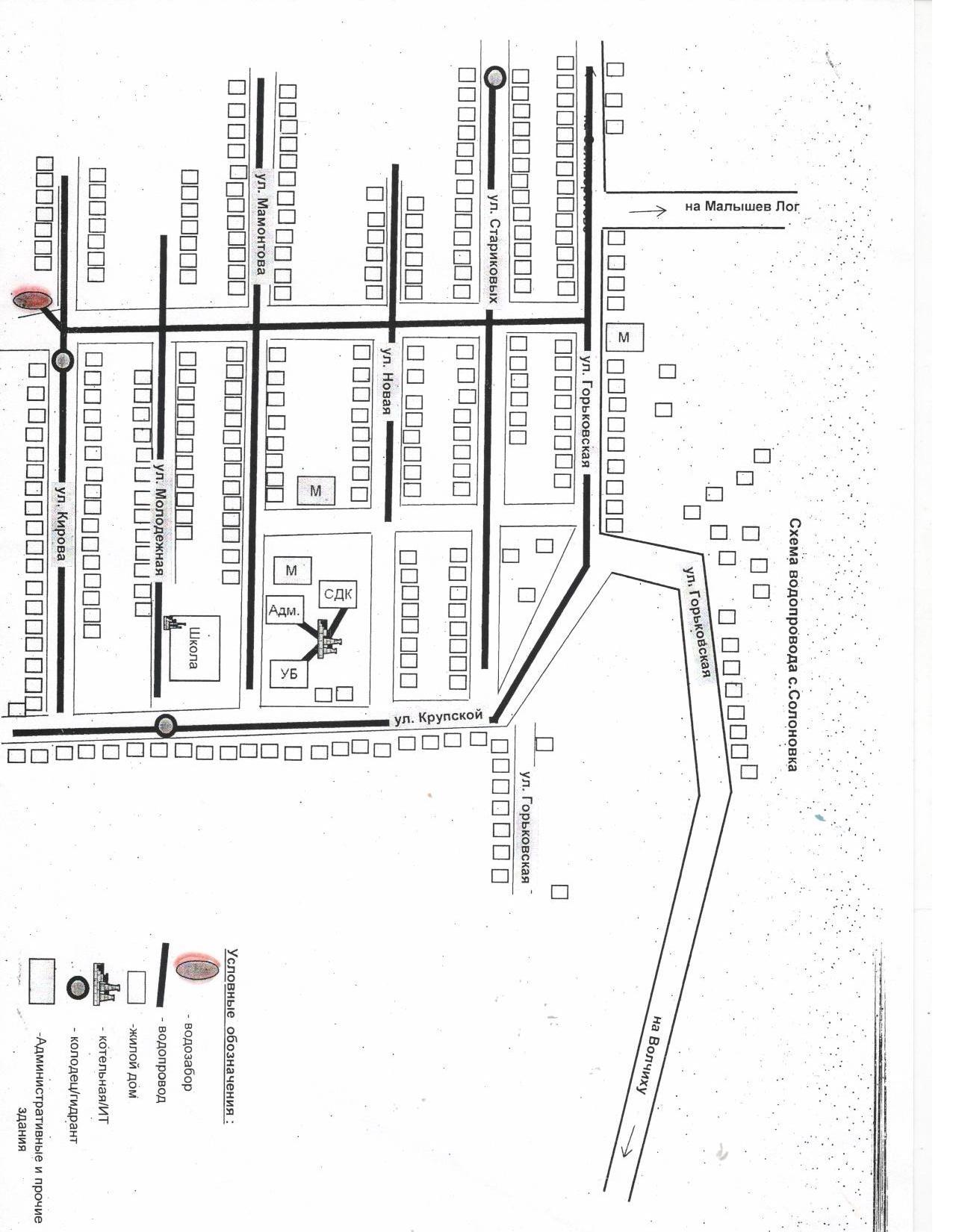 3.2. Водоотведение     Централизованная система канализации в селе Солоновка отсутствует. Сброс сточных вод от большинства жилых и общественных зданий осуществляется в выгребные ямы.4. Мероприятия по оптимизации системы водоснабжения села Солоновка на расчётный срок (до 2032 года)№п/пСостав земельпо категориямОбщая площадь, га1231Земли поселения2962Земли сельскохозяйственного назначения156683Земли промышленности5174Земли лесного фонда128645Земли водного фонда38986Всего земель в существующих границах поселения33347№НаименованиеАдресЭтажн.Руководитель1МКДОУ «Солоновский детский сад»с. Солоновка, ул. им. Мамонтова, здание № 4, помещение № 21Плотникова Я.А.тел. 29-3-032МКОУ «Солоновская СШ им. Н.А. Сартина»с. Солоновка, ул. им. Мамонтова, здание № 4, помещение № 12Симон О.А.тел. 29-3-31№НаименованиеАдресЭтажн.Руководитель1КГБУЗ «Волчихинская ЦРБ», Солоновская участковая больницас. Солоновка,ул. им. Мамонтова, № 11Шумова Е.А.тел. 29-4-88№НаименованиеАдресЭтажн.Руководитель1Солоновский дом культурыс. Солоновка, ул. Новая, № 82Лаптева Я.В.тел. 29-3-98№п/пНаименованиеАдресРуководитель, предприниматель1КФХ «Мочалова Т.А.»розничная торговляс. Солоновка, ул. Новая, № 10Мочалова Т.А.2«Лиана»розничная торговляс. Солоновка, ул. им. Мамонтова, № 15Ворожцова Л.И.3«Алтай»розничная торговляс. Солоновка, ул. Горьковская, № 77аХозяйкина И.В.4«Магнит»розничная торговляс. Солоновка, ул. Горьковская, № 30аСейвалд Э.Ф.№НаименованиеАдресЭтажн.Руководитель отделения1УФПС Алтайского края ФГУП «Почта России» ОПС № 13 с. Солоновкас. Солоновка, ул. Новая, № 8помещение в    2-х этажном зданиител. 29-3-222Отделение Волчихинского ЭТУС (цех № 31)с. Солоновка, ул. Новая, № 8Помещение в 2-х этажном здании№НаименованиеАдресЭтажностьРуководитель№ п/пНаименование улиц, где проходит водопроводная сетьПротяжен-ность (км)Диаметр трубы (мм)Материал труб123451Горьковская3,2120чугунная2им. Стариковыхим. Стариковыхим. Стариковых1,60,60,812076100чугуннаяполиэтиленоцинковка3Новая0,576полиэтилен4им. Мамонтова2,4120чугунная5Молодёжная0,6120чугунная6им. Кироваим. Кирова3,10,212076чугуннаяполиэтилен7им. Крупскойим. Крупскойим. Крупской0,23,20,476110100полиэтиленчугуннаяоцинковка8Подача от водонапорной башни0,4120чугунная№п/пНаименованиеЗатраты (тыс.руб.)1231Установка заглубленных павильонов над скважинами1602Установка приборов учёта на скважинах503Установка заглубленного резервуара337,94Установка заглубленной насосной станции86,65Установка трёх насосов KSB1456Установка станции для пожарной мотопомпы85,67Установка станции управления комплексом391509,548Установка мотопомпы309Установка модульной станции очистки воды с выдачей в тару потребителей производительностью 1 м3/час на пересечении ул. Молодёжной и ул. им. Крупской45010Установка станции очистки воды на ул. им. Стариковых45011Выполнить закольцовки полиэтиленовой трубой диаметром . по улицам:им. Стариковых – им. Крупской длиной 150 м/п;Горьковская – им. Стариковых длиной 250 м/п;им. Кирова – им. Крупской длиной 100 м/п;им. Мамонтова – им. Крупской длиной 150 м/п1352259013512Выполнить реновацию старых сетей методом труба в трубу диаметром .:ул. им. Кирова от ул. им. Крупской до пер. Лесхозный длиной 1200 м/п;ул. Горьковская от ул. им. Крупской до пер. лесхозный длиной 1200 м/п;ул. им. Мамонтова длиной 1500 м/п;ул. им. Крупской длиной 1700 м/п1080108013501530ИТОГО:ИТОГО:7813,6